La réunion des directeurs de la technologie des informations à la Faculté d'Ingénierie en Shubra Université de Benha. On a fait une réunion pour les directeurs de la technologie de l'information à la Faculté de génie de Shubra, dirigée par le professeur Ghazi Assassa Conseiller du président de l'Université de Benha pour la technologie de l'information, le mercredi 8 Mars 2017 au Département de génie mécanique.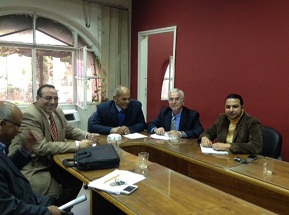 
Pendant cette réunion, on a discuté des sujets suivants :

- L’Hébergement des sites Web des Facultés de l'Université sur le   cloud Computing fourni par le ministère de l'Enseignement supérieur avec le développement de ces sites électroniques.
- L’activation du Skype pour les réunions d'affaires de l'équipe centrale et les unités de la technologie des informations.- La Liaison des e-cours au portail électronique de l'Université Benha.
- Un plan d'utiliser des cours de formation présentés par Microsoft.
-  La Préparation d’un CD multimédia contenant des vidéos et des images pour documenter les activités de l'université et les projets centraux et les unités, les Facultés et de les annoncer sur le canal YouTube de l'université.
- La Suivie des activités à l'ordre du jour depuis la semaine précédente.
- La Suivie du calendrier des visites de l'équipe pour soutenir la technologie des informations des facultés de l’Université de Benha.